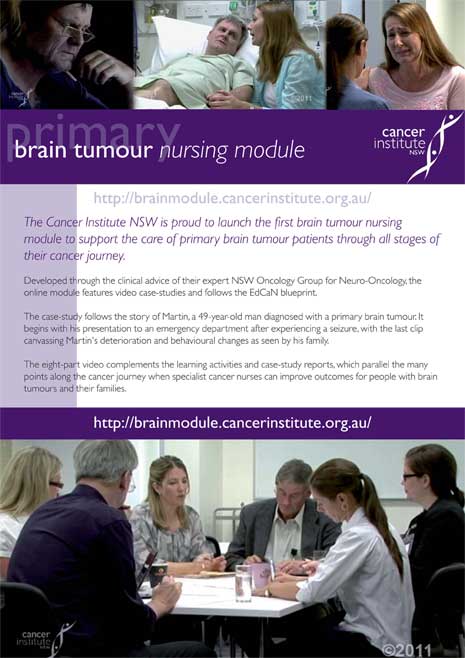 Then Neuroscience Nursing is for you! 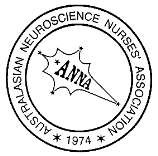 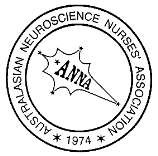 Encourage your colleagues to broaden their focus and consider the work they do in the light of Neuroscience Nursing.  We may have a great deal to offer! For further information, contact: ANNA Executive PO Box 546 East Melbourne 	 	VIC, 3002 Australia Email: admin@anna.asn.au Telephone: +61 3 9895 4461 Fax: +61 3 9898 0249 Website: www.anna.asn.au  	The Australasian Neuroscience Nurses  	Association (ANNA), as the peak body for  	neuroscience nurses, facilitates and fosters the  	advancement of neuroscience nursing thus  	enabling optimal patient centred care.   	ANNA achieves this through the provision of  	opportunities to network, access to resources,  	promotion and support of the neuroscience  	specialty. Its main objectives include: To support the ongoing development of the Neuroscience Nursing specialty to enable optimal health care delivery and outcomes for patients and their families. To ensure systems and processes are utilised to ensure compliance with all relevant legal, professional and business regulations. To implement and maintain accountable member centred services that supports the functions of the Association and maintain financial responsibility and sustainability of the Association.  To enhance and maintain services and activities that promotes networking of members and the broader health care systems. The Association is a member of the World Federation of Neuroscience Nurses (WFNN).  All ANNA members are members of the WFNN and are provided with regular information regarding World Federation Activities through correspondence from the Executive and through Branch Delegates. The Association publishes the Australasian Journal of Neuroscience. Members are encouraged to contribute articles for publication in the Journal.  What is a Neuroscience Nurse? Where do I find Neuroscience Nurses? A Neuroscience Nurse can be found in almost any field of Nursing. We have active members working in the following fields and positions: Neurosurgery 	 Neurology Stroke  Intensive Care Spinal  Trauma Operating Suites  Rehabilitation 	 Palliative Care   Medical Imaging  Endocrinology  Nursing Homes General Medical Areas  	 	   Community Nursing Programs Special Interest Groups/Associations Education – College, Universities Nursing Unit Managers Clinical Nurse Consultants Nurse Practitioners Clinical Nurse Educators Registered Nurses Enrolled Nurses Assistants in Nursing ANNA welcomes members who are non-nurses with a special interest in the care of the Neuroscience patient.  These include: Physiotherapists Speech Pathologists Occupational Therapists Social Workers Dietitians Pharmacists Neurophysiology Technologists Company representatives Australasian Neuroscience Nurses’ Association Membership Application  Name ………………………………………..…………. Address …………………….…………………….….… Suburb………………..………………………………. State …………………..…  Postcode ……….……… Country………………..………………………………. Place of Employment …………………………..………………………………. Phone (H/mobile)……….……………………………... Phone (W) …………………..…………………………. E-mail ………………………….………………………. PAYMENT METHOD: Cheque/Money order  (enclosed) Direct Debit  Date payment transferred _______ Westpac Bank   BSB: 033089    Account Number: 334779 To enable your direct debit payment to be processed, include your name in the Payee Reference box when making a payment. You will still need to send in this form with your details to the address mentioned over the page. Credit Card  (Amex and Diners not accepted)     Master Card                VISA Card Holders Name …………………………………………………………. Card Number ______/______/______/______ Expiry Date ____/____   Amount $__________ CVV No: _ _ _   (See back of card) Signature…………………………………………… Date ………………………………………………… The Association holds an Annual Scientific Meeting (Conference). Members are encouraged to present papers and participate in the social program with members from around Australia, New Zealand and Asia. Conference funding is available, on application from Federal and some State Branches, subject to application criteria being met.  Links have been established with the Neurosurgical Society of Australasia (NSA) and the Australian and New Zealand Association of Neurologists (ANZAN). Participation in their related programs is encouraged.  The Association Annual General Meeting is held during the Annual Scientific Meeting. Members are encouraged to participate in all areas of the Associations activities.  The administrative function for the Association is currently performed by Professional Association Management Services (PAMS).  All correspondence should be sent to PAMS at admin@anna.asn.au  Membership  New Members   	 	 	$110.00 New members will receive a Membership Package Renewals 	 	 	 	$100.00 Membership is valid for 12 months starting from the date of payment.  